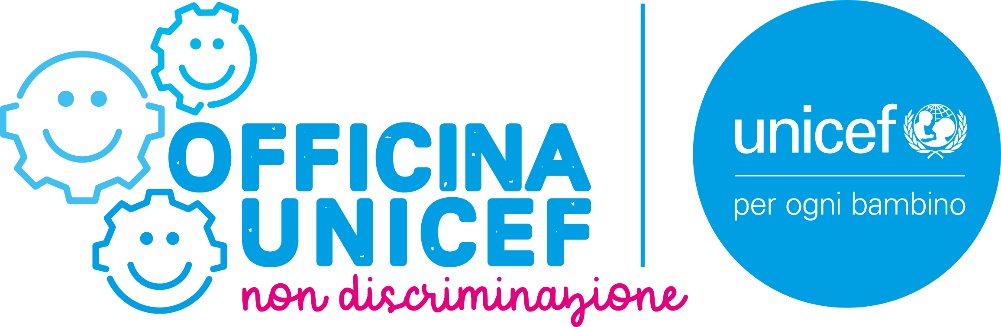 Tutelare i diritti dei minorenni che lavorano Roma, 22 febbraio 2023Ore 11.00-13.00Interventi introduttiviCarmela Pace, Presidente UNICEF ItaliaClaudio Durigon, Sottosegretario del Lavoro e delle Politiche SocialiDomenico Della Porta, Coordinatore dell’Osservatorio UNICEF per la prevenzione dei danni alla salute da lavoro minorilePresentazione del Report “Lavoro minorile, Valutazioni psicosociali”Francesco De Caro, Responsabile scientifico del Laboratorio di sanità pubblica per l’analisi dei bisogni di salute delle comunità, Università degli Studi di SalernoTavola Rotonda: La parola alle Istituzioni e alle AssociazioniAlberto Zanobini, Presidente Associazione Ospedali Pediatrici italianiRosario De Luca, Presidente Consiglio Nazionale dell'Ordine dei Consulenti del LavoroAndrea Tardiola, Direttore Generale INAIL Modera i lavori: Andrea Iacomini, Portavoce UNICEF ItaliaAi partecipanti verrà rilasciato un attestato di partecipazionePer iscrizioni: https://form.jotform.com/230372428511348Per informazioni: officine@unicef.it